Администрация муниципального образования городского округа «Воркута» "Воркута" кар кытшлöн муниципальнöй юкöнса администрацииМуниципальное автономное общеобразовательное учреждение «Прогимназия №1» г.Воркуты1 №-а прогимназия» муниципальнöй асъюралана велöдан учреждение Воркута к.ПРОГРАММА ВОСПИТАНИЯг. Воркута 2021г.ПОЯСНИТЕЛЬНАЯ ЗАПИСКАПрограмма воспитания МАОУ «Прогимназия №1» г.Воркуты (далее – Программа) разработана в соответствии с методическими рекомендациями «Примерная программа воспитания», утвержденной 02.06.2020 года на заседании Федерального учебно- методического объединения по общему образованию, с Федеральным государственным образовательным стандартом начального общего образования (далее – ФГОС).Программа направлена на приобщение учащихся к российским традиционным духовным ценностям, правилами и нормам поведения в российском обществе, а также решение проблем гармоничного вхождения школьников в социальный мир и налаживания ответственных взаимоотношений с окружающими их людьми.Программа воспитания является обязательной частью основной образовательной программы начального общего образования МАОУ «Прогимназия №1» г.Воркуты и призвана помочь всем участникам образовательных отношений реализовать воспитательный потенциал совместной деятельности. Программа призвана обеспечить достижение учащимися личностных результатов, указанных во ФГОС: формирование у обучающихся основ российской идентичности; готовность обучающихся к саморазвитию; мотивацию к познанию и обучению; ценностные установки и социально-значимые качества личности; активное участие в социально-значимой деятельности.ОСОБЕННОСТИ ОРГАНИЗУЕМОГО В ШКОЛЕ ВОСПИТАТЕЛЬНОГО ПРОЦЕССАМАОУ «Прогимназия №1» г.Воркуты является муниципальным автономным общеобразовательным учреждением Обучение ведётся с 1 по 4 класс на уровне начального общего образования - 5 классов. Форма обучения - очная, обучение проводится в одну смену.МАОУ «Прогимназия №1» г.Воркуты (далее - прогимназия) - это городская школа, расположенная вблизи от культурных центров, спортивных школ и школы искусств. Социокультурная среда нашего города современна, но в тоже время и традиционна, сохраняется внутреннее духовное богатство, бережное отношение к своей малой Родине. Это прежде всего связано с местоположением Воркуты, удаленностью от центра России и центра Республики Коми.В организации ведется активная инновационная и методическая деятельность по совершенствованию содержания воспитания. В рамках инновационной работы МАОУ«Прогимназия №1» г.Воркуты реализует проекты «Общероссийской общественно- государственной детско-юношеской организации «Российское движение школьников» (далее РДШ).Система воспитательной работы в школе организована по направлениям, которым уделяется равное внимание: гражданско-патриотическое воспитание, духовно-нравственное воспитание, правовое воспитание, экологическое, спортивно-оздоровительное.Процесс воспитания в МАОУ «Прогимназия №1» г.Воркуты основывается на следующих принципах взаимодействия педагогов и школьников: неукоснительное соблюдение законности и прав семьи и ребенка, соблюдения конфиденциальности информации о ребенке и семье, приоритета безопасности ребенка при нахождении в образовательной организации;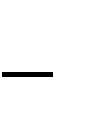 ориентир на создание психологически комфортной среды для каждого ребенка и взрослого, без которой невозможно конструктивное взаимодействие школьников и педагогов; реализация процесса воспитания главным образом через создание в школе детско- взрослых общностей, которые бы объединяли детей и педагогов яркими и содержательнымисобытиями, общими позитивными эмоциями и доверительными отношениями друг к другу;организация основных совместных дел школьников и педагогов как предмета совместной заботы и взрослых, и детей;системность, целесообразность и нешаблонность воспитания как условия его эффективности.Основными традициями воспитания в МАОУ «Прогимназия №1» г.Воркуты являются следующие: стержнем годового цикла воспитательной работы школы являются общешкольные дела, через которые осуществляется интеграция воспитательных усилий педагогов;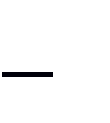 важной чертой каждого общешкольного дела и большинства используемых для воспитания других совместных дел педагогов и школьников является коллективная разработка, коллективное планирование, коллективное проведение и коллективный анализ их результатов;в учреждении создаются такие условия, при которых по мере взросления ребенка увеличивается и его роль в совместных делах (от пассивного наблюдателя до организатора);в проведении общешкольных дел отсутствует соревновательность между классами, поощряется конструктивное межклассное и межвозрастное взаимодействие школьников, а также их социальная активность;педагоги ориентированы на формирование коллективов в рамках школьных классов, кружков, студий, секций и иных детских объединений, на установление в них доброжелательных и товарищеских взаимоотношений;ключевой фигурой воспитания является классный руководитель, реализующий по отношению к детям защитную, личностно развивающую, организационную, посредническую (в разрешении конфликтов) функции.ЦЕЛЬ И ЗАДАЧИ ВОСПИТАНИЯСовременный национальный идеал личности, воспитанной в новой российской общеобразовательной школе, – это высоконравственный, творческий, компетентный гражданин России, принимающий судьбу Отечества как свою личную, осознающей ответственность за настоящее и будущее своей страны, укорененный в духовных и культурных традициях российского народа.Исходя из этого воспитательного идеала, а также основываясь на базовых для нашего общества ценностях (таких как семья, труд, отечество, природа, мир, знания, культура, здоровье, человек) формулируется общая цель воспитания в МАОУ «Прогимназия №1» г.Воркуты – личностное развитие школьников, проявляющееся:в усвоении ими знаний основных норм, которые общество выработало на основе этих ценностей (то есть, в усвоении ими социально значимых знаний);в развитии их позитивных отношений к этим общественным ценностям (то есть в развитии их социально значимых отношений);в приобретении ими соответствующего этим ценностям опыта поведения, опыта применения сформированных знаний и отношений на практике (то есть в приобретении ими опыта осуществления социально значимых дел).Данная цель ориентирует педагогов не на обеспечение соответствия личности ребенка единому стандарту, а на обеспечение позитивной динамики развития его личности. В связи с этим важно сочетание усилий педагога по развитию личности ребенка и усилий самого ребенка по своему саморазвитию. Их сотрудничество, партнерские отношения являются важным фактором успеха в достижении цели.Конкретизация общей цели воспитания применительно к возрастным особенностям школьников позволяет выделить в ней следующие целевые приоритеты, соответствующие уровню начального общего образования.В воспитании детей младшего школьного возраста (уровень начального общего образования) целевым приоритетом является создание благоприятных условий для усвоения школьниками социально значимых знаний – основных норм и традиций того общества, в котором они живут. Такого рода нормы и традиции задаются педагогами и воспринимаются детьми именно как нормы и традиции поведения школьника. Знание их станет базой для развития социально значимых отношений школьников и накопления ими опыта осуществления социально значимых дел и в дальнейшем, в подростковом и юношеском возрасте.К наиболее важным из них относятся следующие:  быть любящим, послушным и отзывчивым сыном (дочерью), братом (сестрой), внуком (внучкой); уважать старших и заботиться о младших членах семьи; выполнять посильную для ребёнка домашнюю работу, помогая старшим;  быть трудолюбивым, следуя принципу «делу — время, потехе — час» как в учебных занятиях, так и в домашних делах, доводить начатое дело до конца;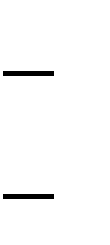 знать и любить свою Родину – свой родной дом, двор, улицу, город, село, свою страну;беречь и охранять природу (ухаживать за комнатными растениями в классе или дома, заботиться о своих домашних питомцах и, по возможности, о бездомных животных в своем дворе; подкармливать птиц в морозные зимы; не засорять бытовым мусором улицы, леса, водоёмы);  проявлять миролюбие — не затевать конфликтов и стремиться решать спорные вопросы, не прибегая к силе;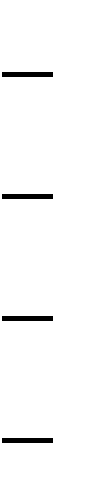 стремиться узнавать что-то новое, проявлять любознательность, ценить знания; быть вежливым и опрятным, скромным и приветливым;соблюдать правила личной гигиены, режим дня, вести здоровый образ жизни;уметь сопереживать, проявлять сострадание к попавшим в беду; стремиться устанавливать хорошие отношения с другими людьми; уметь прощать обиды, защищать слабых, по мере возможности помогать нуждающимся в этом людям; уважительно относиться к людям иной национальной или религиозной принадлежности, иного имущественного положения, людям с ограниченными возможностями здоровья;  быть уверенным в себе, открытым и общительным, не стесняться быть в чём-то непохожим на других ребят; уметь ставить перед собой цели и проявлять инициативу, отстаивать своё мнение и действовать самостоятельно, без помощи старших.Процесс воспитания детей младшего школьного возраста затрагивает нормы поведения, правила вежливости, коммуникативные навыки. Воспитательная деятельность в школе младшего звена выполняет обучающую и развивающую функции, реализовывается преимущественно через внеурочную деятельность, но принимает во внимание интересы школьников, чтобы процесс был добровольным, а не принудительным.Знание младшим школьником данных социальных норм и традиций, понимание важности следования им имеет особое значение для ребенка этого возраста, поскольку облегчает его вхождение в широкий социальный мир, в открывающуюся ему систему общественных отношений.Выделение в общей цели воспитания целевых приоритетов, связанных с возрастными особенностями воспитанников, не означает игнорирования других составляющих общей цели воспитания. Приоритет — это то, чему педагогам, работающим со школьниками конкретной возрастной категории, предстоит уделять первостепенное, но не единственное внимание.Достижению поставленной цели воспитания школьников будет способствовать решение следующих основных задач:реализовывать воспитательные возможности общешкольных ключевых дел, поддерживать традиции их коллективного планирования, организации, проведения и анализа в школьном сообществе;реализовывать потенциал классного руководства в воспитании школьников, поддерживать активное участие классных сообществ в жизни школы;вовлекать школьников в кружки, секции, клубы, студии и иные объединения, работающие по школьным программам внеурочной деятельности, реализовывать их воспитательные возможности;использовать в воспитании детей возможности школьного урока, поддерживать использование на уроках интерактивных форм занятий с учащимися;инициировать и поддерживать ученическое самоуправление – как на уровне школы, так и на уровне классных сообществ;поддерживать деятельность функционирующих на базе школы детских общественных объединений и организаций;организовывать для школьников экскурсии, экспедиции, походы и реализовывать их воспитательный потенциал;организовывать профориентационную работу со школьниками;организовать работу школьных медиа, реализовывать их воспитательный потенциал;развивать предметно-эстетическую среду школы и реализовывать ее воспитательные возможности;организовать работу с семьями школьников, их родителями или законными представителями, направленную на совместное решение проблем личностного развития детей.Планомерная реализация поставленных задач позволит организовать интересную и событийно насыщенную жизнь детей и педагогов, что станет эффективным способом профилактики асоциального поведения школьников.ВИДЫ, ФОРМЫ И СОДЕРЖАНИЕ ДЕЯТЕЛЬНОСТИПрактическая реализация цели и задач воспитания осуществляется в рамках следующих направлений воспитательной работы школы. Каждое из них представлено в соответствующем модуле.Инвариантные модулиМодуль «Классное руководство»Осуществляя работу с классом, педагог организует работу с коллективом класса; индивидуальную работу с учащимися вверенного ему класса; работу с учителями, преподающими в данном классе; работу с родителями учащихся или их законными представителямиРабота с классным коллективом:  инициирование и поддержка участия класса в общешкольных ключевых делах, оказание необходимой помощи детям в их подготовке, проведении и анализе;  организация интересных и полезных для личностного развития ребенка совместных дел с учащимися вверенного ему класса (познавательной, трудовой, спортивно- оздоровительной, духовно-нравственной, творческой, профориентационной направленности), позволяющие с одной стороны, – вовлечь в них детей с самыми разными потребностями и тем самым дать им возможность самореализоваться в них, а с другой, – установить и упрочить доверительные отношения с учащимися класса, стать для них значимым взрослым, задающим образцы поведения в обществе.  проведение классных часов как часов плодотворного и доверительного общения педагога и школьников, основанных на принципах уважительного отношения к личности ребенка, поддержки активной позиции каждого ребенка в беседе, предоставления школьникам возможности обсуждения и принятия решений по обсуждаемой проблеме, создания благоприятной среды для общения.  сплочение коллектива класса через: игры и тренинги на сплочение и командообразование; однодневные и многодневные походы и экскурсии, организуемые классными руководителями и родителями; празднования в классе дней рождения детей, включающие в себя подготовленные ученическими микрогруппами поздравления, сюрпризы, творческие подарки и розыгрыши; регулярные внутриклассные «огоньки» и вечера, дающие каждому школьнику возможность рефлексии собственного участия в жизни класса.  выработка совместно со школьниками законов класса, помогающих детям освоить нормы и правила общения, которым они должны следовать в школе.Индивидуальная работа с учащимися:  изучение особенностей личностного развития учащихся класса через наблюдение за поведением школьников в их повседневной жизни, в специально создаваемых педагогических ситуациях, в играх, погружающих ребенка в мир человеческих отношений, в организуемых педагогом беседах по тем или иным нравственным проблемам; результаты наблюдения сверяются с результатами бесед классного руководителя с родителями школьников, с преподающими в его классе учителями, а также (при необходимости) – со школьным психологом;  поддержка ребенка в решении важных для него жизненных проблем (налаживание взаимоотношений с одноклассниками или учителями, успеваемость и т.п.), когда каждая проблема трансформируется классным руководителем в задачу для школьника, которую они совместно стараются решить;  индивидуальная работа со школьниками класса, направленная на заполнение ими личных портфолио, в которых дети не просто фиксируют свои учебные, творческие, спортивные, личностные достижения, но и в ходе индивидуальных неформальных бесед с классным руководителем в начале каждого года планируют их, а в конце года – вместе анализируют свои успехи и неудачи;  коррекция поведения ребенка через частные беседы с ним, его родителями или законными представителями, с другими учащимися класса; через включение в проводимые школьным психологом тренинги общения; через предложение взять на себя ответственность за то или иное поручение в классе.Работа с учителями, преподающими в классе:  регулярные консультации классного руководителя с учителями-предметниками, направленные на формирование единства мнений и требований педагогов по ключевым вопросам воспитания, на предупреждение и разрешение конфликтов между учителями и учащимися;  проведение мини-педсоветов, направленных на решение конкретных проблем класса и интеграцию воспитательных влияний на школьников;  привлечение учителей к участию во внутриклассных делах, дающих педагогам возможность лучше узнавать и понимать своих учеников, увидев их в иной, отличной от учебной, обстановке;  привлечение учителей к участию в родительских собраниях класса для объединения усилий в деле обучения и воспитания детей.Работа с родителями учащихся или их законными представителями:  регулярное информирование родителей о школьных успехах и проблемах их детей, о жизни класса в целом;  помощь родителям школьников или их законным представителям в регулировании отношений между ними, администрацией школы и учителями-предметниками;  организация родительских собраний, происходящих в режиме обсуждения наиболее острых проблем обучения и воспитания школьников;  создание и организация работы родительских комитетов классов, участвующих в управлении образовательной организацией и решении вопросов воспитания и обучения их детей;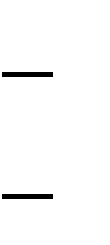 привлечение членов семей школьников к организации и проведению дел класса; организация	на	базе	класса	семейных	праздников,	конкурсов,	соревнований, направленных на сплочение семьи и школы.Модуль 3.2. «Внеурочная деятельность и дополнительное образование»План внеурочной деятельности школы определяет состав и структуру направлений, формы организации, объем внеурочной деятельности для учащихся на уровне начального общего образования с учетом интересов учащихся и возможностей образовательного учреждения.Воспитание на занятиях школьных курсов внеурочной деятельности осуществляется преимущественно через:  вовлечение школьников в интересную и полезную для них деятельность, которая предоставит им возможность самореализоваться в ней, приобрести социально значимые знания, развить в себе важные для своего личностного развития социально значимые отношения, получить опыт участия в социально значимых делах;  формирование в кружках, секциях, клубах, студиях и т.п. детско-взрослых общностей, которые могли бы объединять детей и педагогов общими позитивными эмоциями и доверительными отношениями друг к другу;  создание в детских объединениях традиций, задающих их членам определенные социально значимые формы поведения;  поддержку в детских объединениях школьников с ярко выраженной лидерской позицией и установкой на сохранение и поддержание накопленных социально значимых традиций;  поощрение педагогами детских инициатив и детского самоуправления.Реализация воспитательного потенциала курсов внеурочной деятельности происходит в рамках следующих выбранных школьниками ее видов.Дополнительное образованиеДополнительное образование детей направлено на формирование и развитие творческих способностей детей и взрослых, удовлетворение их индивидуальных потребностей в интеллектуальном, нравственном и физическом совершенствовании, а также на организацию их свободного времени.Дополнительное образование детей обеспечивает их адаптацию к жизни в обществе, профессиональную ориентацию, а также выявление и поддержку детей, проявивших выдающиеся способности.В школе для учащихся 7-11 лет реализуется программа дополнительного образования технической направленности «Компьютерная грамота».Модуль «Школьный урок»Урок – это основная форма организации деятельности в общеобразовательных организациях, но целью урока является не дать знания обучающимся. А позволить им приобрести опыт самостоятельных проб, реализации инициатив и навыков самоорганизации.Реализация школьными педагогами воспитательного потенциала урока предполагает следующее:  установление доверительных отношений между учителем и его учениками, способствующих позитивному восприятию учащимися требований и просьб учителя, привлечению их внимания к обсуждаемой на уроке информации, активизации их познавательной деятельности;  побуждение школьников соблюдать на уроке общепринятые нормы поведения, правила общения со старшими (учителями) и сверстниками (школьниками), принципы учебной дисциплины и самоорганизации;  привлечение внимания школьников к ценностному аспекту изучаемых на уроках явлений, организация их работы с получаемой на уроке социально значимой информацией – инициирование ее обсуждения, высказывания учащимися своего мнения по ее поводу, выработки своего к ней отношения;  использование воспитательных возможностей содержания учебного предмета через демонстрацию детям примеров ответственного, гражданского поведения, проявления человеколюбия и добросердечности, через подбор соответствующих текстов для чтения, задач для решения, проблемных ситуаций для обсуждения в классе;применение на уроке интерактивных форм работы учащихся:интеллектуальных игр, стимулирующих познавательную мотивацию школьников; дидактического театра, где полученные на уроке знания обыгрываются в театральных постановках; дискуссий, которые дают учащимся возможность приобрести опыт ведения конструктивного диалога; групповой  работы или работы в парах, которые учат школьников командной работе и взаимодействию с другими детьми;  включение в урок игровых процедур, которые помогают поддержать мотивацию детей к получению знаний, налаживанию позитивных межличностных отношений в классе, помогают установлению доброжелательной атмосферы во время урока;  организация шефства мотивированных и эрудированных учащихся над их неуспевающими одноклассниками, дающего школьникам социально значимый опыт сотрудничества и взаимной помощи;  инициирование и поддержка исследовательской деятельности школьников в рамках реализации ими индивидуальных и групповых исследовательских проектов, что даст школьникам возможность приобрести навык самостоятельного решения теоретической проблемы, навык генерирования и оформления собственных идей, навык уважительного отношения к чужим идеям, оформленным в работах других исследователей, навык публичного выступления перед аудиторией, аргументирования и отстаивания своей точки зрения.Модуль «Работа с родителями»Работа с родителями или законными представителями школьников осуществляется для более эффективного достижения цели воспитания, которое обеспечивается согласованием позиций семьи и школы в данном вопросе. Работа с родителями или законными представителями школьников осуществляется в рамках следующих видов и форм деятельности:На групповом уровне:  Совет родителей, собрание трудового коллектива, педагогический совет, участвующие в управлении школой и решении вопросов воспитания и социализации их детей;  встречи родителей с приглашенными специалистами: социальными работниками, врачами, ОПДН, ГИБДД;  общешкольные родительские собрания, заседания клуба родительского просвещения, происходящие в режиме обсуждения наиболее острых проблем обучения и воспитания школьников;  педагогическое просвещение родителей по вопросам воспитания детей, в ходе которого родители получают рекомендации классных руководителей и обмениваются собственным творческим опытом и находками в деле воспитания детей;  информирование и взаимодействие с родителями посредством электронного журнала и официального сайта ОО в сети Интернет.На индивидуальном уровне:  обращение к специалистам по запросу родителей для решения острых конфликтных ситуаций;  участие родителей в педагогических консилиумах, собираемых в случае возникновения острых проблем, связанных с обучением и воспитанием конкретного ребенка;  помощь	со	стороны	родителей	в	подготовке	и	проведении	общешкольных	и внутриклассных мероприятий воспитательной направленности;  индивидуальное	консультирование	c	целью	координации	воспитательных	усилий педагогов и родителей.Модуль «Самоуправление»Поддержка детского самоуправления в школе помогает педагогам воспитывать в детях инициативность, самостоятельность, ответственность, трудолюбие, чувство собственного достоинства, а школьникам – предоставляет широкие возможности для самовыражения и самореализации. Это то, что готовит их к взрослой жизни. Поскольку учащимся младших классов не всегда удается самостоятельно организовать свою деятельность, детское самоуправление иногда и на время может трансформироваться (посредством введения функции педагога-куратора) в детско-взрослое самоуправление.Детское самоуправление в школе осуществляется следующим образом.На уровне классов: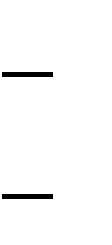 участие в планировании, разработке, проведении ключевых дел классного коллектива; изучение интересов учащихся класса, выявление творческого потенциала каждого и в соответствии с этим организация всех видов воспитательной деятельности;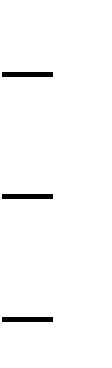 выполнение коллективных, групповых и индивидуальных поручений; дежурство по классу и по школе;участие в школьных и классных мероприятиях: досуг, классные и школьные вечера, праздники, спортивные мероприятия, ЗОЖ, самообслуживание в столовой;  экологические десанты.На индивидуальном уровне:через вовлечение школьников в планирование, организацию, проведение и анализ общешкольных и внутриклассных дел;через реализацию школьниками, взявшими на себя соответствующую роль, функций по контролю за порядком и чистотой в классе, уходом за классной комнатой, комнатными растениями и т.п.Поскольку учащимся младших классов не всегда удается самостоятельно организовать свою деятельность, детское самоуправление иногда и на время может трансформироваться (посредством введения функции педагога-куратора) в детско-взрослое самоуправление.Смысл ученического самоуправления заключается в обучении младших школьников основам отношений в обществе, в обучении их управлять собой, своим поведением, своей жизнью в коллективе, а коллективная деятельность обучающихся является средством самореализации.Через модель ученического самоуправления реализуется право учащихся на участие в управлении школьной жизнью с учетом их интересов и потребностей через приобретение опыта социального партнерства.Самоуправление создает благоприятные социальные условия для самореализации, самоутверждения, саморазвития каждого учащегося в процессе включения его в разнообразную коллективную деятельность, стимулирующую социальную активность и творчество.Модуль «Профориентация»Совместная деятельность педагогов и школьников по направлению «профориентация» включает в себя профессиональное просвещение школьников. Задача совместной деятельности педагога и ребенка – подготовить школьника к осознанному выбору своей будущей профессиональной деятельности. Создавая профориентационно значимые проблемные ситуации, формирующие готовность школьника к выбору, педагог актуализирует его профессиональное самоопределение, позитивный взгляд на труд в постиндустриальном мире, охватывающий не только профессиональную, но и внепрофессиональную составляющие такой деятельности. Эта работа осуществляется через:  циклы профориентационных часов общения, направленных на подготовку школьника к осознанному планированию и реализации своего профессионального будущего;  профориентационные игры: деловые игры, квесты, решение ситуаций, в которых необходимо принять решение, занять определенную позицию), расширяющие знания школьников о типах профессий, о способах выбора профессий, о достоинствах и недостатках той или иной интересной школьникам профессиональной деятельности;  экскурсии на предприятия города, дающие школьникам начальные представления о существующих профессиях и условиях работы людей, представляющих эти профессии.Вариативные модулиМодуль «Ключевые общешкольные дела»Ключевые общешкольные дела – это главные традиционные общешкольные дела, в которых принимает участие большая часть школьников и которые обязательно планируются, готовятся, проводятся и анализируются совестно педагогами и детьми. Это не набор календарных праздников, отмечаемых в школе, а комплекс коллективных творческих дел, интересных и значимых для школьников, объединяющих их вместе с педагогами в единый коллектив.Для этого в образовательной организации используются следующие формы работы.На внешкольном уровне:  проекты - совместно разрабатываемые и реализуемые учащимися и педагогами комплексы дел (благотворительной, экологической, патриотической, трудовой направленности), ориентированные на преобразование окружающего школу социума;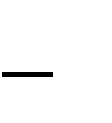   проводимые для жителей микрорайона и организуемые совместно с семьями учащихся культурно-массовые мероприятия, которые открывают возможности для творческой самореализации школьников и включают их в деятельную заботу об окружающих;  участие во всероссийских акциях, посвященных значимым отечественным и международным событиям.На школьном уровне:  общешкольные праздники – ежегодно проводимые творческие (театрализованные, музыкальные, литературные и т.п.) дела, связанные со значимыми для детей и педагогов знаменательными датами и в которых участвуют все классы школы.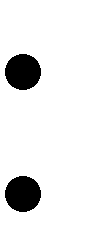 Мероприятия месячника гражданского и патриотического воспитания;Праздники, концерты, конкурсные программы в Новогодние праздники, 8 Марта, День защитника Отечества, День Победы, «День знаний», «Прощание с начальной школой» и др.;Предметные недели.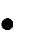 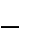 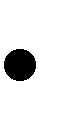 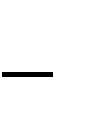 торжественные ритуалы посвящения, связанные с переходом учащихся на следующую ступень образования, символизирующие приобретение ими новых социальных статусов в школе и развивающие школьную идентичность детей.   церемонии награждения (по итогам года) школьников и педагогов за активное участие в жизни школы, защиту чести школы в конкурсах, соревнованиях, олимпиадах, значительный вклад в развитие школы. Это способствует поощрению социальной активности детей, развитию позитивных межличностных отношений между педагогами и воспитанниками, формированию чувства доверия и уважения друг к другу.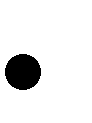 На уровне класса:участие школьных классов в реализации общешкольных ключевых дел;проведение в рамках класса итогового анализа детьми общешкольных ключевых дел.На индивидуальном уровне:  вовлечение по возможности каждого ребенка в ключевые дела школы в одной из возможных для них ролей: сценаристов, постановщиков, исполнителей, ведущих, декораторов, музыкальных редакторов, корреспондентов, ответственных за костюмы и оборудование, ответственных за приглашение и встречу гостей и т.п.);  индивидуальная помощь ребенку (при необходимости) в освоении навыков подготовки, проведения и анализа ключевых дел;  наблюдение за поведением ребенка в ситуациях подготовки, проведения и анализа ключевых дел, за его отношениями со сверстниками, старшими и младшими школьниками, с педагогами и другими взрослыми;  при необходимости коррекция поведения ребенка через частные беседы с ним, через включение его в совместную работу с другими детьми, которые могли бы стать хорошим примером для ребенка, через предложение взять в следующем ключевом деле на себя роль ответственного за тот или иной фрагмент общей работы.Модуль «Детские общественные объединения»На базе школы действует первичное отделение РДШ – это объединяющий формат, в который включены все существующие и создаваемые объединения обучающихся (кружки, волонтерский отряд и пр.), с целью расширения их права на участие в принятии решений, затрагивающие их интересы. Основной целью является совершенствование государственной политики в области воспитания подрастающего поколения и содействие формированию личности на основе присущей российскому обществу системы ценностей. Основные направления работы: патриотическое, досуговое, добровольчество, здоровый образ жизни.Воспитание в детском общественном объединении осуществляется через:  организацию общественно полезных дел, дающих детям возможность получить важный для их личностного развития опыт деятельности, направленной на помощь другим людям, своей школе, обществу в целом; развить в себе такие качества как забота, уважение, умение сопереживать, умение общаться, слушать и слышать других. Такими делами являются: посильная помощь, оказываемая школьниками пожилым людям - проведение культурно-просветительских и развлекательных мероприятий, помощь в благоустройстве территории и т.п.; участие школьников в работе на прилегающей к школе территории;  организацию общественно полезных дел, дающих детям возможность получить важный для их личностного развития опыт осуществления дел, направленных на помощь другим людям, своей школе, обществу в целом; развить в себе такие качества как внимание, забота, уважение, умение сопереживать, умение общаться, слушать и слышать других;  мероприятия в начальной школе, реализующие идею популяризации деятельности детского общественного объединения, привлечения в него новых участников (проводятся в форме игр, квестов, театрализаций и т.п.);  поддержку и развитие в детском объединении его традиций и ритуалов, формирующих у ребенка чувство общности с другими его членами, чувство причастности к тому, что происходит в объединении.Деятельность отряда ЮИД предполагает разъяснительную работу для детей младшего школьного и подросткового возраста по вопросам безопасного поведения на улицах и дорогах посредством проведения бесед, викторин, игр, экскурсий, соревнований, конкурсов, тематических праздников, создания агитбригад, а также через создание и использование наглядной агитации безопасного поведения участников дорожного движения, участие во всех окружных профилактических мероприятиях, конкурсах и др.Модуль 3.9. «Профилактика»Целью профилактической работы школы является создание условий для совершенствования существующей системы профилактики безнадзорности и правонарушений несовершеннолетних, снижение тенденции роста противоправных деяний, сокращение фактов безнадзорности, правонарушений, преступлений, совершенных учащимися образовательного учреждения.В МАОУ «Прогимназия №1» г.Воркуты организована работа школьной службы медиации, которая направлена на решение конфликтных ситуаций и профилактическую работу среди несовершеннолетних.Целью деятельности службы медиации в нашей школе является распространение среди участников образовательных отношений цивилизованных форм разрешения споров конфликтов (восстановительная медиация, переговоры и другие способы) и соответственно оказание помощи участникам образовательного процесса в разрешении конфликтных ситуаций на основе принципов и технологии восстановительной медиации.Модуль «Безопасность»Вопросы безопасности детей как в стенах образовательного учреждения, так и за его пределами, в последнее время получают всё большую актуальность. Опасности могут подстерегать учащегося везде. Необходимо сформировать у учащегося понимание личной и общественной значимости современной культуры безопасности жизнедеятельности, антиэкстремистской и антитеррористической личностной позиции; знание и умение применять меры безопасности и правила поведения на дорогах, в условиях опасных и чрезвычайных ситуаций; умение предвидеть возникновение опасных ситуаций по характерным признакам их проявления, а также на основе информации, получаемой из различных источников, готовность проявлять предосторожность в ситуациях неопределенности; умение принимать обоснованные решения в конкретной опасной ситуации с учетом реально складывающейся обстановки и индивидуальных возможностей; умение действовать индивидуально и в группе в экстремальных ситуациях, в том числе связанных с угрозой террористических актов и вовлечения в экстремистскую деятельность. В рамках модуля особое внимание уделяется правовому воспитанию, формированию антикоррупционного мировоззрения, формированию активной жизненной позиции по негативному отношению к противоправным и коррупционным проявлениям.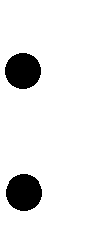 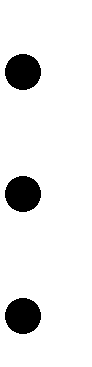 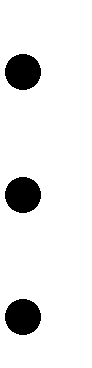 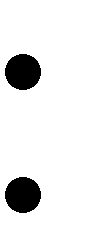 Модуль «Организация предметно-эстетической среды»Окружающая ребенка предметно-эстетическая среда школы, при условии ее грамотной организации, обогащает внутренний мир ученика, способствует формированию у него чувства вкуса и стиля, создает атмосферу психологического комфорта, поднимает настроение, предупреждает стрессовые ситуации, способствует позитивному восприятию ребенком школы. Воспитывающее влияние на ребенка осуществляется через такие формы работы с предметно-эстетической средой школы как:  оформление интерьера школьных помещений и их периодическая переориентация, которая может служить хорошим средством разрушения негативных установок школьников на учебные и внеучебные занятия;  размещение на стенах школы регулярно сменяемых экспозиций: творческих работ школьников, позволяющих им реализовать свой творческий потенциал, а также знакомящих их с работами друг друга; фотоотчетов об интересных событиях, происходящих в школе (проведенных общешкольных мероприятиях, интересных экскурсиях, походах, встречах с интересными людьми и т.п.);  благоустройство классных кабинетов, осуществляемое классными руководителями вместе со школьниками своих классов, позволяющее учащимся проявить свои фантазию и творческие способности, создающее повод для длительного общения классного руководителя со своими детьми;  событийное оформление пространства проведения конкретных школьных событий (праздников, церемоний, торжественных линеек, творческих вечеров, выставок, собраний и т.п.);  совместная с детьми разработка, создание и популяризация особой школьной символики (флаг школы, гимн школы, эмблема школы, логотип, элементы школьного костюма и т.п.), используемой как в школьной повседневности, так и в торжественные моменты жизниобразовательной организации – во время праздников, торжественных церемоний, ключевых общешкольных дел и иных происходящих в жизни школы знаковых событий;  акцентирование внимания школьников посредством элементов предметно-эстетической среды (стенды, плакаты, инсталляции) на важных для воспитания ценностях школы, ее традициях, правилах.3. ОСНОВНЫЕ НАПРАВЛЕНИЯ САМОАНАЛИЗА ВОСПИТАТЕЛЬНОЙ РАБОТЫСамоанализ организуемой в школе воспитательной работы осуществляется по выбранным самой школой направлениям и проводится с целью выявления основных проблем школьного воспитания и последующего их решения.Самоанализ осуществляется ежегодно силами самой образовательной организации.Основными принципами, на основе которых осуществляется самоанализ воспитательной работы в школе, являются:  принцип гуманистической направленности осуществляемого анализа, ориентирующий экспертов на уважительное отношение как к воспитанникам, так и к педагогам, реализующим воспитательный процесс;  принцип приоритета анализа сущностных сторон воспитания, ориентирующий экспертов на изучение не количественных его показателей, а качественных – так их как содержание и разнообразие деятельности, характер общения и отношений между школьниками и педагогами;  принцип развивающего характера осуществляемого анализа, ориентирующий экспертов на использование его результатов для совершенствования воспитательной деятельности педагогов: грамотной постановки ими цели и задач воспитания, умелого планирования своей воспитательной работы, адекватного подбора видов, форм и содержания их совместной с детьми деятельности;  принцип разделенной ответственности за результаты личностного развития школьников, ориентирующий на понимание того, что личностное развитие школьников – это результат как социального воспитания (в котором школа участвует наряду с другими социальными институтами), так и стихийной социализации и саморазвития детей.Основными направлениями анализа организуемого в школе воспитательного процесса могут быть следующие:Результаты воспитания, социализации и саморазвития школьников.Критерием, на основе которого осуществляется данный анализ, является динамика личностного развития школьников каждого класса.Осуществляется анализ классными руководителями совместно с заместителем директора по учебно-воспитательной работе с последующим обсуждением его результатов на заседании методического объединения учителей начальных классов или педагогическом совете.Способом получения информации о результатах воспитания, социализации и саморазвития школьников является педагогическое наблюдение.Внимание педагогов сосредотачивается на следующих вопросах: какие прежде существовавшие проблемы личностного развития школьников удалось решить за минувший учебный год; какие проблемы решить не удалось и почему; какие новые проблемы появились, над чем далее предстоит работать педагогическому коллективу.Состояние организуемой в школе совместной деятельности детей и взрослых.Критерием, на основе которого осуществляется данный анализ, является наличие в школе интересной, событийно насыщенной и личностно развивающей совместной деятельности детей и взрослых.Осуществляется анализ заместителем директора по учебно-воспитательной работе, классными руководителями, руководителем методическим объединением учителей начальных классов.Способами получения информации о состоянии организуемой совместной деятельности детей и взрослых могут быть беседы со школьниками и их родителями, педагогами, при необходимости – их анкетирование. Полученные результаты обсуждаются на заседании методического объединения учителей начальных классов или педагогическом совете школы.Внимание при этом сосредотачивается на вопросах, связанных с: качеством проводимых общешкольных ключевых дел;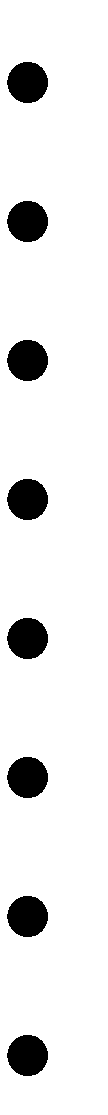 качеством совместной деятельности классных руководителей и их классов; качеством организуемой в школе внеурочной деятельности;качеством реализации личностно развивающего потенциала школьных уроков; качеством функционирующих детских общественных объединений;качеством профориентационной работы школы;качеством организации предметно-эстетической среды школы;качеством организации безопасности и профилактики противоправного поведения учащихся;  качеством взаимодействия школы и семей школьников.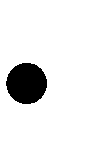 При проведении анализа выборочно используется следующий пакет методик:Результаты деятельности по каждому из направлений могут быть представлены в количественном и качественном эквиваленте, демонстрируя успешность воспитательной деятельности по следующим критериям:Итогом самоанализа организуемой в школе воспитательной работы является перечень выявленных проблем, над которыми предстоит работать педагогическому коллективу, и проект направленных на это управленческих решений.Календарный план воспитательной работы  на уровне начального общего образования на 2022-2023 учебный годСОГЛАСОВАНАПротокол Совета родителей От 26.05.2021 №4УТВЕРЖДЕНАприказом директораот 28.05.2021№ 163/01-17СОГЛАСОВАНАПротокол Педагогического совета от 27.05.2021 №6Направление деятельностиНаименование курсаКоличество часов в неделюКоличество часов в неделюКоличество часов в неделюКоличество часов в неделюНаправление деятельностиНаименование курса1 класс2 класс3 класс4 классСпортивно-оздоровительноеДвижение – это здоровье1ч1ч1ч1чОбщеинтеллектуальноеДавайте говорить по-английски1чОбщеинтеллектуальноеШахматы1ч1ч1ч1чОбщеинтеллектуальноеМир задач1ч1ч1чОбщеинтеллектуальноеГрамотеи1ч1ч1чОбщеинтеллектуальноеИнфознайка1ч1ч1чЯ-исследователь1чУчимся успешномучтению1чОбщекультурноеКрай, в котором я живу1чОбщекультурноеРазговоры о важном1ч1ч1ч1чОбщекультурноеСемьеведение0,5чВсего часов внеурочной деятельностиВсего часов внеурочной деятельности7,5ч6ч6ч6чКлючевые компонентыФормы работыОтветственныеИзучение и диагностическая работа с учащимися и их семьямиИзучение и диагностическая работа с учащимися и их семьямиИзучение и диагностическая работа с учащимися и их семьямиДиагностика детей,поступающих в школуизучение документов,личных дел, беседы спедагог- психолог, классныеруководители, родителиродителями (законнымипредставителями) и детьми(законные представители)Изучение детей и составление социального паспорта семьи с цельюпролонгированной работысбор материалов, выявление первоочередных задач воспитания и обучения,наблюдение, тестированиезаместитель директора, классные руководители, учителя-предметники,педагог-психологАдаптация школьниковиндивидуальные беседы со школьниками, их родителями, приобщение учащихся к творческим делам класса, запись в кружки и секции, т.е. формирование детского коллектива, проведениепедсоветовклассные руководители и учителя-предметники, педагог-психолог,Изучение личности каждого ребенка и выявление среди них учащихся, требующих особого вниманияпедагогического коллектива школыколлективные школьные и классные мероприятия, родительские собрания, родительские дни, малые педсоветыпедагог-психологУстановление неуспешности детей в различных видах деятельноститестирование, анкетирование, наблюдения, беседыклассные руководители и учителя-предметники, педагог-психологПрофилактическая работа со школьникамиПрофилактическая работа со школьникамиПрофилактическая работа со школьникамиКоррекционная работа с«группы риска»организация свободного времени, отдыха в каникулы, специальные формы поощрения и наказания, раскрытие потенциала личности ребенка в ходе бесед, тренингов, участия вКТДпедагог-психолог, классные руководителиРабота по формированию потребности вести здоровый образ жизниклассные часы, лекции, привлечение к посещению учащимися спортивных секций и к участию в соревнованиях, экскурсии, проведение дней Здоровья, организация активного общественно-полезного зимнего и летнего отдыхаклассные руководители, старшие вожатые, руководитель ШСКПрофориетационная работа со школьниками с целью поиска своего места в жизни и смысла жизникруглые столы, проектная деятельность, научные кружки, конференции, предметные олимпиады,интеллектуальные марафоны, конкурсы, презентации,заместитель директора, классные руководители, педагог-психологвстречи с интереснымилюдьмиПравовое воспитание учащихсяклассные часы, лекции, беседы с представителями межведомственных и общественных организаций,конференции, уроки права.педагог-психолог, классные руководители (привлечение к работе представителей ОПДН, ГИБДД, правоохранительныхорганов)Просветительская работа среди учащихся о негативном влиянии ПАВ, табакокурения на организм человекалекции, беседы в малых группах и индивидуальныепедагог-психолог, классные руководители (привлечение кработе представителей ОПДН, ГИБДД, правоохранительных органов)Медико-психологическое и правовое просвещение классных руководителейи учителей-предметниковМедико-психологическое и правовое просвещение классных руководителейи учителей-предметниковМедико-психологическое и правовое просвещение классных руководителейи учителей-предметниковУчебно-просветительская работа		среди	учителей, классных			руководителей		в области негативного влияния ПАВ,	табакокурения	на организм				человека,психологической и правовой помощи подросткулектории, семинары, малые педсоветы, психолого- педагогические консилиумыадминистрация школы при сотрудничестве с межведомственными государственными и общественными организациямиРабота с родительской общественностьюРабота с родительской общественностьюРабота с родительской общественностьюВыявлениесемей, нуждающихся в психологической	и социальной поддержкеанкетирование, тестирование, наблюдение, родительские дни беседыпедагог-психолог,	совет профилактики, социальный педагог,	общешкольныйродительский комитетУчебно- просветительская деятельность среди родителейлекции, семинары родительские собрания, беседымежведомственные и общественные организации, социальный педагог, педагог-психолог, заместитель директораНаправленияФормы и виды деятельностиПрофилактика детской дорожной безопасностиразработка безопасного маршрута в лицей,праздники (посвящение в пешеходы учащихся 1- х классов),   тематические	вечера,	игры,	соревнования, конкурсы, викторины,   практические занятия по правилам дорожного движения,   тематические	беседы	и	классные	часы, инструктажи,экскурсии на прилегающие к школе перекрестки, участие в районных олимпиадах и конкурсах, в т.ч. дистанционно,   внеклассные мероприятия с учащимися по основам безопасного поведения на улицах и дорогах, соблюдению правил дорожного движения,   изготовление памяток родителям по обучению детей безопасному поведению на дорогах, по правилам перевозки пассажиров.Профилактика пожарной безопасности   тематические	вечера,	игры,	соревнования, конкурсы, викторины,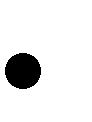 практические занятия по пожарной безопасности, профилактические беседы и классные часы, участие	в	городских	конкурсах,	в	т.ч. дистанционно,практикум «Пожарная эвакуация», викторина «Один дома»встречи	с	сотрудниками	МЧС	«Осторожно, огонь!»,   участие	в	городском	конкурсе	детского творчества «Безопасность глазами детей»Профилактика экстремизма и терроризмаклассные часы «День солидарности в борьбе с терроризмом»;   книжная	выставка	«День	памяти	жертв фашизма»;   тематические классные часы «День солидарности в борьбе с терроризмом. Действия по сигналунаселения по сигналу «Внимание всем» и посигналу о срочной эвакуации»   тематические беседы и классные часы по действиям в случае угрозы террористического акта,   просмотр и обсуждение тематических видеороликов;викторина «Один дома»конкурс рисунков «Скажем «нет!» экстремизму»,«Нет терроризму»;конкурс рисунков «Мы за безопасный мир»; тематические	мероприятия	по	классам, посвященные Международному дню детскоготелефона доверияАнтикоррупционное воспитание   тематические	классные	часы	по	правовому воспитанию и профилактике коррупции;   тематическая	беседа,	посвящённая	Дню Конституции РФ;   тематические	классные	часы,	посвящённый Международному дню борьбы с коррупцией;   конкурс рисунков «Что такое хорошо, что такое плохо…»;   профилактические	беседы	с	сотрудниками полицииНаправлениеПоказательИнструментарийОрганизационно- образовательная модель школы- способность к гибкости – управление образовательным процессом, приспосабливаяего к меняющимся социальным условиям;- способность к усложнениям– развитие образовательного процесса в школе от простого к более сложному;- способность к организационному развитию– организационные изменения школы как на внешнем, так и на внутреннем уровне.Методика анализа организационно- образовательной модели школы(В.А. Ясвин)Организационная культура школыприоритеты и ограничения управленческих действий врамках данной организационной культуры;реакции педагогического коллектива на определенныеинновации и уровень сопротивления изменениям;причины конфликтных ситуаций;критерии применимости опыта других школ в данномМетодика диагностики организационной культуры школы(В.А. Ясвин)коллективеОбразовательная среда школы- модальность локальной образовательной среды вучреждении;- характеристики локальной образовательной среды вучреждении (широта, интенсивность, осознаваемость, устойчивость, обобщенность, эмоциональность,доминантность, когерентность, социальная активность, мобильность);- модальность и характеристикимикрообразовательных сред;- психологическая безопасностьобразовательной средыМетодика «Векторное моделирование образовательной среды»(В.А. Ясвин)Методика «Модальность образовательной среды»(В.А. Ясвин)Методика «Определение модальности типа среды на уроках и на занятиях в рамках дополнительного образования»(В.А. Ясвин) Методика «Психологическая диагностика безопасности образовательной среды» (А.И. Баева)Содержание воспитательно- образовательного процесса -компетентностиформируемые в рамках воспитательно- образовательного процессаМетодика «Школьная ромашка»(В.А. Ясвин)Отношение к школе субъектов воспитательно- образовательного процесса- оценочные суждения, предпочтения и чувства субъектов воспитательно- образовательного процесса;степень интереса субъектов воспитательно-образовательного процесса к школе;готовность и стремление к практической деятельности,связанной у субъектов воспитательно- образовательного процесса с данной школой;- степень активности субъектов воспитательно- образовательного процесса, направленная на изменениеее окружения в соответствии со своим отношением к данной школеМетодика диагностики отношения к школе (Кочеткова О.И.)Оценка уровня развития опыта гражданскогоповедения школьников и личностного роста- изучение личности школьника с точки зрения еёорганизаторских возможностей и лидерскогоМетодика «Карта-схема психолого-педагогическойхарактеристики личности школьника как организаторапотенциала;определение места каждого члена группы в системемежличностных отношений, увидеть его психологический статус, а также иерархию статусов всех членов группы;определение уровня развития мотивации успеха;определение уровня личностного ростаи лидера» (Внештатная социально-психологическая лаборатория Курскогопедагогического института под руководством Л. И. Уманского) Методика«Диагностика функционального лидерства в малых группах»(Н.П. Фетискин) Опросник«Мотивация успеха и боязнь неудачи» (А. А. Реан)Методика "Диагностика личностного роста"(П.В.Степанов)КритерииКоличественный показате льКачественный показате льПодтверждение результатаЭффективная реализация программ курсов внеурочнойдеятельности и проектов всфере воспитания- количество представленных общественностирезультатов реализации программ курсов внеурочной деятельности и проектов в сфере воспитания;- рост участников программ курсов внеурочнойдеятельности и проектов в сфере воспитания;- прирост социальных партнеров для реализации совместных проектов- число победителей конкурсов, соревнований,олимпиад и т.д.;- наличие планов совместной деятельностиссоциальными партнерамиГрамоты, дипломы,благодарственны е письма, отзывы,соглашения, шефскиедоговораВключенность классных коллективов в реализацию программывоспитания- количество предложенных для участия событийвоспитательного характера и социальных проектов- число классных коллективов принявшихучастие в реализации событий воспитательного характера и социальныхпроектовОформленное портфолио активности классного коллективаСоответствие поставленных задач результатамдиагностически х мероприятий- количество участников профильной диагностики по исследуемому направлению- рост показателейдиагностических методикРезультаты проведенной диагностики№ п/пВиды, формы и содержаниеМодульУчастники (классы)Партнеры (учреждения, организациии др.)СрокиМесто проведенияМесто проведенияМесто проведенияОтветственныеОтветственныеСЕНТЯБРЬСЕНТЯБРЬСЕНТЯБРЬСЕНТЯБРЬСЕНТЯБРЬСЕНТЯБРЬСЕНТЯБРЬСЕНТЯБРЬСЕНТЯБРЬСЕНТЯБРЬСЕНТЯБРЬ1.Составление плана воспитательной работыкласса«Классное руководство иНаставничество»1-4-31 августа- 04 сентября---Классные руководителиКлассные руководители2.Составление социального паспорта класса«Классное руководство иНаставничество»1-4-31 августа-10 сентября---Классные руководителиКлассные руководители3.Торжественные линейки (классные часы), посвященные «Дню знаний»«Ключевые общешкольные дела»1-4Социальны е партнеры01 сентябряАктовый залАктовый залАктовый залЗаместитель директора,музыкальный руководитель, классные руководителиЗаместитель директора,музыкальный руководитель, классные руководители4.Уроки безопасности«Невольные участникичужой войны: трагедия Беслана»«Ключевые общешкольные дела»,«Безопасность»1-4Социальныепартнеры03 сентябряКлассныекабинетыКлассныекабинетыКлассныекабинетыКлассныеруководителиКлассныеруководители5.Выборы актива классов«Самоуправление»1-4-01-04 сентябряКлассныекабинетыКлассныекабинетыКлассныекабинетыКлассныеруководителиКлассныеруководители6.Организациядеятельности органов самоуправления«Классноеруководство и наставничество»1-4-01-07 сентябряКлассные  кабинетыКлассные  кабинетыКлассные  кабинетыКлассные руководителиКлассные руководители7.Единый день родительских собраний. Выборы родительскогокомитета класса, школы«Работа с родителями»1-4-08-23 сентябряКлассные   кабинетыКлассные   кабинетыКлассные   кабинетыКлассные руководителиКлассные руководители8.Неделя безопасности«Внимание – дети!»: инструктажи по профилактике ДДТТ, пожарной безопасности, экстремизма, терроризма, учебно-тренировочнаяэвакуация учащихся изздания (Урок безопасностидорожного движения. Занятие по профилактике детского дорожно- транспортного травматизма с использованием мини- улиц, схем безопасного пути «дом-школа-дом»)«Ключевые общешкольные дела», «Профилактика», «Детские общественныеобъединения (ЮИД)»1-4инспектор ОПДН, инспектор по пропаганде безопасности дорожного движения01-10 сентябряКлассные   кабинетыКлассные   кабинетыКлассные   кабинетыКлассные руководителиКлассные руководители9.Акция «Стань заметнее» (профилактика ПДД, светоотражатели)«Детские общественные объединения (ЮИД)»1-4Инспектор по пропагандебезопасности дорожногодвижения10-16 сентябряАктовый залАктовый залАктовый залКлассные руководителиКлассные руководители10.Учет учащихся, не приступивших к занятиям«Работа с родителями», «Профилактика»1-4Инспектор ОПДН01-15 сентября---Классные руководителиКлассные руководители11.Классный час «Устав  школы соблюдаем»,«Правила поведения для учащихся»«Ключевые общешкольные дела», «Безопасность», «Профилактика»1-4-01-15 сентябряКлассные   кабинетыКлассные   кабинетыКлассные   кабинетыКлассные руководителиКлассные руководители12.Классный час по профилактике вредныхпривычек«Профилактика», «Безопасность»1-4Инспектор ОПДН (по согласованию)01-15 сентябряКлассные   кабинетыКлассные   кабинетыКлассные   кабинетыКлассные руководителиКлассные руководители13.Профилактическое мероприятия «Внимание– дети!»«Работа с родителями»1-4Инспектор по пропагандебезопасностидорожного движения15 сентябряПришкольная территорияПришкольная территорияПришкольная территорияКлассные руководителиКлассные руководители14.Библиотечный урок«Писатели-юбиляры»«Ключевые общешкольные дела», «Школьный урок»2-4Библиотека семейного чтения13-30сентябряБиблиотека семейного чтенияБиблиотека семейного чтенияБиблиотека семейного чтенияПедагог-библиотекарь, классные руководителиПедагог-библиотекарь, классные руководители15.Мероприятия в рамках реализацииприродоохранного проекта «Эколята»«Ключевые общешкольные дела», «Школьный урок»1-4-15-30 сентябряКлассные   кабинетыКлассные   кабинетыКлассные   кабинетыКлассные руководителиКлассные руководители16.165 лет со дня рождения русского ученого, писателя Константина Эдуардовича Циолковского (1857-1935)«Ключевые общешкольные дела», «Школьный урок»1-4-14 - 16 сентябряКлассные кабинетыКлассные кабинетыКлассные кабинетыКлассные руководителиКлассные руководители17.Классные часы по профориентациимладших школьников:«Профессии моей семьи»«Профориентация»1-4Социальные партнеры, представители родительскойобщественности27-30 сентябряКлассные кабинетыКлассные кабинетыКлассные кабинетыКлассные руководителиКлассные руководители18.Сдача нормативов  ВФСК ГТО«Ключевые общешкольные дела»,«Детские общественные объединения»1-4УФКиСПо графикуСтадион«Юбилейный»Стадион«Юбилейный»Стадион«Юбилейный»КлассныеруководителиКлассныеруководители19.Рейды в семьи первоклассников«Классное руководство и наставничество»1Инспектор ОПДН (по согласованию)По графику---Педагог-психолог, классные руководителиПедагог-психолог, классные руководители20.Составление социальных паспортов классов и школы«Классное руководство и наставничество»1-4-По графику---Классные руководителиКлассные руководители21.Использование воспитательныхВозможностейсодержания учебногопредмета«Школьный урок»1-4-В течение учебного года---Классные руководителиКлассные руководители22.Реализация программ внеурочной деятельности согласно Плану внеурочной деятельности«Движение – это здоровье», «Край, в котором я живу», «Давайте говорить по-английски», «Шахматы», «Инфознайка», «Грамотеи», «Мир задач», «Разговоры о важном»«Внеурочная деятельность идополнительное образование»1-4-Согласно индивидуальным планам работы учителей-предметниковКлассные кабинеты, кабинетинформатики, спортивный залКлассные кабинеты, кабинетинформатики, спортивный залКлассные кабинеты, кабинетинформатики, спортивный залКлассные руководители, педагог ДОКлассные руководители, педагог ДО23.Реализация программ дополнительного образования«Внеурочная деятельность идополнительное образование»1-4-Согласно индивидуальным планам работы педагоговдополнительного образованияКлассные кабинеты, кабинетинформатикиКлассные кабинеты, кабинетинформатикиКлассные кабинеты, кабинетинформатикиПедагог ДОПедагог ДО24.Организация рейда«Школьная форма»«Самоуправление»1-4-1 раз в месяцКлассныекабинетыКлассныекабинетыКлассныекабинетыАктив классаАктив класса25.Организациявоспитательной работы в классе согласна плана«Классноеруководство и наставничество»1-4-В течение учебного годаКлассные руководителиКлассные руководители26.Ведение документации классного руководителя«Классное руководство иНаставничество»1-4-В течение учебного годаКлассные руководителиКлассные руководители27.Организация питания«Классное руководство иНаставничество»1-4-В течение учебного годаКлассные руководителиКлассные руководители28.Групповые ииндивидуальные консультации«Классноеруководство и наставничество»1-4-В течение учебного годаКлассные руководителиКлассные руководители29.Работа с портфолио учащихся«Классное руководство иНаставничество»1-4-В течение учебного годаКлассные руководителиКлассные руководители30.Родительский патруль«Классное руководство», «Профилактика», «Работа с родителями»1-4ГИБДДВ течение учебного годаУлицы городаУлицы городаУлицы городаИнспектор по охране прав детства, классные руководителиИнспектор по охране прав детства, классные руководителиОКТЯБРЬОКТЯБРЬОКТЯБРЬОКТЯБРЬОКТЯБРЬОКТЯБРЬОКТЯБРЬОКТЯБРЬОКТЯБРЬОКТЯБРЬОКТЯБРЬ1.Беседы, лекции, встречи учащихся с работниками правоохранительных органов, с целью профилактики правонарушений среди несовершеннолетних, в том числе в периодосенних каникул«Профилактика»«Безопасность»1-4Инспектор ОПДН01-31 октябряКлассные  кабинетыКлассные  кабинетыКлассные  кабинетыКлассные руководителиКлассные руководители2.Обследование материально-бытовых условий учащихся изсемей «группы риска»«Профилактика»«Безопасность»1-4Инспектор ОПДН01-31 октябряРейды по местужительства учащихсяРейды по местужительства учащихсяРейды по местужительства учащихсяКлассные руководителиКлассные руководители3.Выявление причин девиантности инахождение возможности их устранения.Индивидуальная работа с детьми«Профилактика»«Безопасность»1-4-01-31 октябряПедагог-психолог, классные руководителиПедагог-психолог, классные руководители4.Работа по ранней профилактике СОП семейи детской безнадзорности«Профилактика»«Безопасность»1-4Инспектор ОПДН01-31 октябряКлассные кабинетыКлассные кабинетыКлассные кабинетыКлассныеруководителиКлассныеруководители5.Анкетирование, тренинги на формирование культуры поведения, культуры речи ивзаимоотношений.«Профилактика»1-4-01-31 октябряКлассные  кабинетыКлассные  кабинетыКлассные  кабинетыКлассные руководителиКлассные руководители6.Цикл бесед «Мои права.Мои обязанности»«Профилактика»«Безопасность»4Инспектор ОПДН01-31 октябряКлассные  кабинетыКлассные  кабинетыКлассные  кабинетыКлассныеруководителиКлассныеруководители7.Республиканские конкурсы творческих работ, посвященныеюбилейным датам коми писателей и поэтовКлючевые общешкольные дела1-4-01-31 октябряОУОУОУКлассные руководители, педагог-библиотекарьКлассные руководители, педагог-библиотекарь8.Неделя «За здоровый  образ жизни»Ключевые общешкольные дела1-4-11-16 октябряКлассные кабинетыКлассные кабинетыКлассные кабинетыКлассные руководителиКлассные руководители9.Конкурс рисунков «Золотая осень»«Ключевые общешкольные дела»1-4-01-20 октябряРекреации  школыРекреации  школыРекреации  школыКлассные руководителиКлассные руководители10.Конкурс рисунков «Папа лучше всех»«Ключевыеобщешкольные дела»1-4-01-17 октябряКлассные кабинетыКлассные кабинетыКлассные кабинетыКлассныеруководителиКлассныеруководители11.Концерт, посвящённый Дню учителя«Учитель — профессия главная на земле»Ключевые общешкольные дела«Организация предметно- эстетической средыи трудовое воспитание»1-11-05 октябряКлассные кабинетыКлассные кабинетыКлассные кабинетыКлассные руководителиКлассные руководители12.Конкурс рисунков, посвящённый Дню  учителяКлючевые общешкольные дела1-4-04-09 октябряКлассные кабинеты, рекреации школыКлассные кабинеты, рекреации школыКлассные кабинеты, рекреации школыКлассные руководителиКлассные руководители13.Международный деньбиблиотекКлючевыеобщешкольные дела1-4Библиотека семейного чтенияОктябрь Классные кабинеты,библиотека семейного чтенияКлассные кабинеты,библиотека семейного чтенияКлассные кабинеты,библиотека семейного чтенияКлассные руководители, педагог-библиотекарьКлассные руководители, педагог-библиотекарь14.Всероссийский урокбезопасности учащихся в сети «Интернет»Ключевые общешкольные дела1-428-30 октябряКлассные кабинетыКлассные кабинетыКлассные кабинетыКлассные руководителиКлассные руководители15.Неделя профилактики ДТП «ПДД не знаютканикул»Ключевые общешкольные дела«Безопасность»1-4Инспектор по пропаганде ПДД25-31 октябряКлассные  кабинетыКлассные  кабинетыКлассные  кабинетыКлассные руководителиКлассные руководители16.Конкурс рисунков по  ПДДКлючевые общешкольные дела«Безопасность»1-4-25-31 октябряКлассные кабинетыКлассные кабинетыКлассные кабинетыКлассные руководителиКлассные руководители17.Всероссийский урок«Экология и энергосбережение» в рамках Всероссийскогофестиваля энергосбережения«Вместе ярче»Ключевые общешкольные дела1-4-15 октябряКлассные  кабинетыКлассные  кабинетыКлассные  кабинетыКлассные руководителиКлассные руководители18.Книжные выставки:«Земля – наш общий  дом»«Путешествие в мир природы»- «Красная книга  природы»- «За экологически  чистую область»Ключевые общешкольные дела«Организация предметно- эстетической средыи трудовое воспитание»1-4-01-31 октябряБиблиотекаБиблиотекаБиблиотекаПедагог-библиотекарьПедагог-библиотекарь19.Всероссийские акции вформате Дней единых действий- "День ученического самоуправления"День пожилых людей: акция "Добро"День рождения РДШ«Детскиеобщественные объединения»1-4-01-31 октябряКлассные кабинетыКлассные кабинетыКлассные кабинетыКлассные руководителиКлассные руководителиНОЯБРЬНОЯБРЬНОЯБРЬНОЯБРЬНОЯБРЬНОЯБРЬНОЯБРЬНОЯБРЬНОЯБРЬНОЯБРЬНОЯБРЬ1.Разработка мероприятий, посвященных «Дню толерантности»«Классное руководство и наставничество»«Ключевые общешкольные дела«Организация предметно- эстетической среды и трудовое воспитание»«Внеурочная деятельность и дополнительное образование»,«Школьные медиа», «Детскиеобщественные объединения»,«Безопасность»,«Самоуправление»,«Профилактика»1-41 декада ноябряКлассные кабинетыКлассные кабинетыКлассные кабинетыКлассные руководителиКлассные руководители2.Организация и проведение мероприятийв рамках Дня города«Классное руководство и наставничество»«Ключевые1-4В течение  месяцаКлассные кабинетыКлассные кабинетыКлассные кабинетыЗаместитель директора, классныеруководителиЗаместитель директора, классныеруководители(онлайн-экскурсия«Путешествие по родному городу» (1 классы); игра- викторина «Мира не узнаешь, не зная края своего» (2-4 классы), конкурс презентаций«Мой город», Конкурс детского рисунка (1-4 классы)Фестиваль «Город молодых и творческих людей»общешкольные дела«Организация предметно- эстетической среды и трудовое воспитание»«Внеурочная деятельность и дополнительное образование»,«Школьные медиа», «Детскиеобщественные объединения»,«Безопасность»,«Самоуправление»,«Профилактика»3.135 лет со дня рождения поэта, драматурга, переводчика Самуила Яковлевича Маршака (1887-1964)«Ключевые общешкольные дела», «Школьный урок»1 – 4 -3 ноябряКлассныекабинетыКлассныекабинетыКлассныекабинетыКлассные руководителиКлассные руководители4.Организация мероприятий, посвященных«Дню народного  единства»«Классное руководство и наставничество»«Ключевые общешкольные дела«Организация предметно- эстетической среды и трудовое воспитание»«Внеурочная деятельность и дополнительное образование»,«Школьные1-41 - 5 ноябряКлассные  кабинетыКлассные  кабинетыКлассные  кабинетыКлассные руководителиКлассные руководителимедиа», «Детские общественные объединения»,«Безопасность»,«Самоуправление»,«Профилактика»5.170 лет со дня рождения писателя, драматурга Дмитрия Наркисовича Мамина-Сибиряка (1852-1912)«Ключевые общешкольные дела», «Школьный урок»1 – 4 -6 ноябряКлассныекабинетыКлассныекабинетыКлассныекабинетыКлассные руководитедиКлассные руководитеди6.Торжественное мероприятие «День рождения, Воркута!»«Классное руководство и наставничество»«Ключевые общешкольные дела«Организация предметно- эстетической среды и трудовое воспитание»«Внеурочная деятельность и дополнительное образование»,«Школьные медиа», «Детскиеобщественные объединения»,«Безопасность»,«Самоуправление»,«Профилактика»1-421 ноябряКлассные кабинетыКлассные кабинетыКлассные кабинетыЗаместитель директора,классные руководителиЗаместитель директора,классные руководители7.Всемирный день вторичной переработки(мастер-классы поделок)«Классное руководство и наставничество»«Ключевые общешкольные1-4Вторая декада ноябряКлассные  кабинетыКлассные  кабинетыКлассные  кабинетыКлассные руководителиКлассные руководителидела«Организация предметно- эстетической среды и трудовое воспитание»«Внеурочная деятельность и дополнительноеобразование»8.Организация и проведение мероприятий«День толерантности»«Классное руководство и наставничество»«Ключевыеобщешкольные дела«Организация предметно- эстетической среды и трудовое воспитание»«Внеурочная деятельность и дополнительное образование»,«Школьные медиа», «Детскиеобщественные объединения»,«Безопасность»,«Самоуправление»,«Профилактика»1-4Вторая декада ноября Классные  кабинетыКлассные  кабинетыКлассные  кабинетыКлассные руководителиКлассные руководители9.Организация и проведения мероприятия «День матери»«Классное руководство и наставничество»«Ключевые общешкольные дела«Организация предметно- эстетической среды и трудовое воспитание»1-4Вторая декада ноября Классные кабинетыКлассные кабинетыКлассные кабинетыКлассные руководителиКлассные руководители10.День ребенка (День конвенции о правах)День правовой помощи«Школьный урок»«Детские общественные объединения»,«Безопасность»,«Самоуправление»,«Профилактика»1-4ОМВД, КпДН ОпДНОтдел опеки и попечительства20. ноябряКлассные кабинетыКлассные кабинетыКлассные кабинетыКлассные руководителиКлассные руководители11.День словаря.Библиотечные уроки«Школьный урок»«Внеурочная деятельность и дополнительноеобразование»1-422 ноябряКлассные кабинеты, библиотекаКлассные кабинеты, библиотекаКлассные кабинеты, библиотекаПедагог-Библиотекарь, классные руководителиПедагог-Библиотекарь, классные руководители12.Психолого-педагогическое занятие«Настоящая дружба – большое богатство»«Внеурочная деятельность и дополнительноеобразование»«Школьный урок»,«Школьные медиа»«Детские общественные объединения»«Безопасность»,«Самоуправление»«Профилактика»1-4В течение месяцаКлассные кабинетыКлассные кабинетыКлассные кабинетыКлассные руководителиКлассные руководители13.Слет отличников учебы и победителей интеллектуальных конкурсов, соревнований, олимпиад«Классное руководство и наставничество»,«Внеурочная деятельность и дополнительноеобразование»«Ключевые общешкольные дела», «Работа с родителями»1-4-По плану УПРОМУДО«ДТДиМ»г. ВоркутыМУДО«ДТДиМ»г. ВоркутыМУДО«ДТДиМ»г. ВоркутыЗаместители директора, классные руководителиЗаместители директора, классные руководители14.«Простые правила безопасности в интернете»(Всероссийский урокбезопасности школьников в сети интернет»«Школьный урок»,«Школьные медиа»«Детские общественные объединения»«Безопасность»,«Ключевые общешкольные дела»,«Профилактика»,«Работа с родителями»1-43 неделяКлассные  кабинетыКлассные  кабинетыКлассные  кабинетыЗаместитель директора, классные руководителиЗаместитель директора, классные руководители15.Акция «Внимание!Дорога!»«Детские общественные объединения»«Безопасность»,«Ключевые общешкольные дела»,«Профилактика»,«Работа с родителями»1-4ОГИБДД1 неделяКлассные кабинетыКлассные кабинетыКлассные кабинетыЗам. директора, классные руководители, ЮИДЗам. директора, классные руководители, ЮИД16.«Неделя детского кино», в рамках реализации проекта «Киноуроки в школы России»«Школьный урок»,«Школьные медиа»«Детские общественные объединения»«Безопасность»,«Ключевые общешкольные дела»,«Внеурочная деятельность»1-42 неделяКлассные кабинетыКлассные кабинетыКлассные кабинетыКлассные руководителиКлассные руководителиДЕКАБРЬДЕКАБРЬДЕКАБРЬДЕКАБРЬДЕКАБРЬДЕКАБРЬДЕКАБРЬДЕКАБРЬДЕКАБРЬДЕКАБРЬДЕКАБРЬ1.День Героев Отечества Единый классный час«Урок мужества»«Классное руководство и наставничество»«Ключевыеобщешкольные дела«Внеурочная деятельность и дополнительное образование»,«Школьные медиа»,«Безопасность»1-4ООО «Союз ветеранов идесантников» ОМОН Управления Росгвардии03 декабряКлассные кабинетыКлассные кабинетыКлассные кабинетыЗаместитель директора, классныеруководителиЗаместитель директора, классныеруководители2.Разработка, организация и проведение мероприятий, посвященных «День инвалида» - Единый«Добрый Урок»«Детские общественные объединения»,«Безопасность»,«Самоуправление»,«Профилактика»1-11Центр социальной реабилитации для несовершеннолетних детей сограниченными возможностями (ГУ РК)03-04 декабряКлассные кабинетыКлассные кабинетыКлассные кабинетыЗаместитель директора, классныеруководителиЗаместитель директора, классныеруководители3.День Информатики«Школьный урок»«Внеурочная деятельность и дополнительноеобразование»1-404.12Классные кабинетыКлассные кабинетыКлассные кабинетыКлассные руководителиКлассные руководители4.Участие вМеждународном онлайн- квесте по цифровой грамотности среди детей и подростков«Сетевичок» (сетевичок.рф) – провести онлайн-курсы обучения, викторины, конкурсы рисунков, тестирование«Школьный урок»1-4Сентябрь - декабрьОУОУОУКлассные руководители,  педагог ДОКлассные руководители,  педагог ДО5.Организация и проведение мероприятийв рамках акции «Я - гражданин», посвященнойДню Защиты прав человекаУчастие во Всемирной неделепредпринимательства, едином уроке прав человека, в том числе с использованием онлайн-площадки единыйурок.рф«Классное руководство и наставничество»,«Ключевые общешкольные дела, «Работа с родителями»,«Безопасность»,«Профилактика»1-410.12Классные кабинетыКлассные кабинетыКлассные кабинетыКлассные руководителиКлассные руководители6.День конституции (агитбригада РДШ)«Детские общественные объединения»,«Безопасность»,«Самоуправление»,«Профилактика»1-412.12ОУОУОУКлассные руководителиКлассные руководители7.Разработка Новогодних мероприятий«Детские общественные объединения»,«Безопасность»,«Самоуправление»,«Профилактика»1-4Первая декада декабряОУОУОУКлассные руководители, музыкальный руководительКлассные руководители, музыкальный руководитель8.Акция «Оформим окна школы»Выставка новогодних открыток «Скоро Новыйгод!» Конкурс оформления классных кабинетов«Лучший новогодний класс»«Детские общественные объединения»,«Безопасность»,«Самоуправление»,«Профилактика»1-4Первая декада декабряОУОУОУКлассные руководителиКлассные руководители9.Проведение кл. часов по технике безопасности и правилам дорожногодвижения, в т.ч. во время каникул и праздничные дни.«Классное руководство и наставничество»,«Внеурочная деятельность и дополнительноеобразование»«Ключевые общешкольные дела»,«Безопасность»,«Профилактика»1-4Инспектор по пропаганде БДД ГИБДД по городу ВоркутеВторая декада декабряКлассные кабинетыКлассные кабинетыКлассные кабинетыКлассныеруководителиКлассныеруководители10.Организация и проведение лекций по профилактике вредныхпривычек«Классное руководство и наставничество»,«Ключевые общешкольные дела, «Работа с родителями»,«Безопасность»,«Профилактика»1-4ОПДНВ течение месяцаКлассные кабинетыКлассные кабинетыКлассные кабинетыКлассные руководителиКлассные руководители11.Организация и проведение лектория для родителей «Комплексная     безопасность ребенка – задача семьи и школы»«Классное руководство и наставничество»«Ключевые общешкольные дела«Внеурочная деятельность и дополнительное образование»,«Школьные медиа», «Детскиеобщественные объединения»,«Безопасность»,«Профилактика»1-4ОПДНОтдел опеки и попечительстваДо 21.12ОУОУОУЗаместитель директора,педагог- психолог, классные руководителиЗаместитель директора,педагог- психолог, классные руководители12.Инструктажи по комплекснойбезопасности в каникулярный период«Классное руководство и наставничество»,«Внеурочная деятельность и дополнительноеобразование»«Ключевые общешкольные дела»,«Безопасность»,«Профилактика»1-4Последняядекада декабряКлассные кабинетыКлассные кабинетыКлассные кабинетыКлассныеруководителиКлассныеруководители13.Родительские собрания по итогам второй четверти 2022-2023 учебного года«Классное руководство и наставничество»,«Ключевые общешкольные дела, «Работа с родителями»,«Безопасность»,«Профилактика»1-4Вторая декада декабряКлассные   кабинетыКлассные   кабинетыКлассные   кабинетыКлассные руководителиКлассные руководители14.190 лет со дня рождения основателя Третьяковской галереи Павла Михайловича Третьякова (1832-1898)«Классное руководство иНаставничество»1 – 4 -27 декабряКлассные   кабинетыКлассные   кабинетыКлассные   кабинетыКлассные руководителиКлассные руководители15.Организация и проведение новогоднихторжеств«Классное руководство и наставничество»«Ключевые общешкольные дела«Внеурочная деятельность и дополнительное образование»,«Школьные медиа», «Детскиеобщественные объединения»,«Безопасность»,«Самоуправление»1-423-28 декабряКлассные кабинеты, досуговые учрежденияКлассные кабинеты, досуговые учрежденияКлассные кабинеты, досуговые учрежденияКлассные руководителиКлассные руководители16.Главная Новогодняя Елка для одаренных детей«Классное руководство и наставничество»,«Внеурочная деятельность и дополнительноеобразование»«Ключевые общешкольные дела»1-4По плану УПРОМУДО«ДТДиМ»г.ВоркутыМУДО«ДТДиМ»г.ВоркутыМУДО«ДТДиМ»г.ВоркутыЗаместитель директора, классные руководителиЗаместитель директора, классные руководителиЯНВАРЬЯНВАРЬЯНВАРЬЯНВАРЬЯНВАРЬЯНВАРЬЯНВАРЬЯНВАРЬЯНВАРЬЯНВАРЬЯНВАРЬ1.Неделя безопасности«КлассноеРуководство»1-4Инспектора ОПДН,ГИБДД14 -21 январяКлассныекабинетыКлассныекабинетыКлассныекабинетыКлассныеруководителиКлассныеруководители2.Час памяти «БлокадныйЛенинград»«КлассноеРуководство»1-4-27 январяКлассныекабинетыКлассныекабинетыКлассныекабинетыКлассныеруководителиКлассныеруководители3.Участие в программе ВФСК ГТО«Детские общественные объединения»1-4-В течение календарного годаКлассные кабинетыКлассные кабинетыКлассные кабинетыКлассные руководителиКлассные руководители4.Организация зимних каникул«Классное руководство», «Работа сРодителями»1-4По особому плануДистанционно Дистанционно Дистанционно Классные руководителиКлассные руководители5.Организация рейда«Школьная форма»Самоуправление1-41 раз в месяцКлассные кабинетыКлассные кабинетыКлассные кабинетыАктив классаАктив класса6.Библиотечный час. Чтение и обсуждение рассказов В.Осеевой«Классное руководство», «Школьный урок»1-424 январяКлассные кабинетыКлассные кабинетыКлассные кабинетыКлассные руководителиКлассные руководители7.Конкурс «Маленький исследователь»«Классное руководство», «Наставничество», «Внеурочная деятельность»2-4УПРОЯнварьКлассные руководителиКлассные руководителиФЕВРАЛЬФЕВРАЛЬФЕВРАЛЬФЕВРАЛЬФЕВРАЛЬФЕВРАЛЬФЕВРАЛЬФЕВРАЛЬФЕВРАЛЬФЕВРАЛЬФЕВРАЛЬ1.Коррекционно-развивающее занятие«Конфликт и выходы из него»«Классноеруководство инаставничество»,«Ключевые общешкольные дела, «Работа с родителями»,«Безопасность»,«Профилактика»1-4В течениемесяцаКлассные кабинетыКлассные кабинетыКлассные кабинетыПедагог-психолог,классныеруководителиПедагог-психолог,классныеруководители2.Проведение мероприятий в рамках месячникагражданско- патриотического воспитания«Классное руководство и наставничество»«Ключевые общешкольные дела«Внеурочная деятельность и дополнительное образование»,«Школьные медиа», «Детскиеобщественные объединения»,«Безопасность»,«Самоуправление»1-4По отдельному плануКлассные кабинетыКлассные кабинетыКлассные кабинетыЗаместитель директора, руководителиЗаместитель директора, руководители3.Спортивные эстафеты с элементами военно – прикладного спорта посвященные «Дню защитника Отечества»«Классное руководство и наставничество»«Ключевые общешкольные дела«Внеурочнаядеятельность и дополнительное образование»,«Школьные медиа», «Детскиеобщественные объединения»,«Безопасность»,«Самоуправление»1-415-19 февраляСпортивный залСпортивный залСпортивный залКлассные руководителиКлассные руководители4.Подготовка и участие сборной команды в городском мероприятии«Безопасное колесо»«Классное руководство и наставничество»«Ключевые общешкольные дела«Внеурочная деятельность и дополнительное образование»,«Школьные медиа», «Детскиеобщественные объединения»,«Безопасность»,«Самоуправление»4По отдельному плануСпортивный зал, учебный кабинет, Спортивный зал, учебный кабинет, Спортивный зал, учебный кабинет, классные руководители, учитель по физической культуреклассные руководители, учитель по физической культуреМАРТМАРТМАРТМАРТМАРТМАРТМАРТМАРТМАРТМАРТМАРТ1.Всемирный день гражданской обороны«Классное руководство и наставничество»«Ключевые общешкольные дела«Внеурочная деятельность и дополнительное образование»,«Школьные медиа», «Детскиеобщественные объединения»,«Безопасность»,«Самоуправление»1-4Пожарная часть, штаб ГО и ЧС1 мартаКлассные кабинетыКлассные кабинетыКлассные кабинетыКлассные руководителиКлассные руководители2.200 лет со дня рождения Константина Дмитриевича Ушинского«Классное руководство и наставничество»1 – 4 -3 мартаКлассные кабинетыКлассные кабинетыКлассные кабинетыКлассные руководителиКлассные руководители3.Проведение мероприятий, посвященныхМеждународному Женскому Дню«Классное руководство и наставничество»«Ключевые общешкольные дела»«Внеурочная деятельность и дополнительное образование»,«Школьныемедиа», «Детские общественные объединения»,«Безопасность»,«Самоуправление»1-41-07 мартаКлассные кабинетыКлассные кабинетыКлассные кабинетыЗаместитель директора, классные руководителиЗаместитель директора, классные руководители4.Конкурс рисунков, поделок ко Дню 8 марта«Классное руководство и наставничество»«Ключевые общешкольные дела»1-41-07 мартаОУОУОУКлассные руководителиКлассные руководители5.110 лет со дня рождения писателя и поэта, автора слов гимнов Российской Федерации и СССР Сергея Владимировича Михалкова (1913-2009)«Классное руководство и наставничество»«Ключевые общешкольные дела»1 – 4 -13 мартаКлассныекабинетыКлассныекабинетыКлассныекабинетыКлассные руководителиКлассные руководители5.День воссоединения  Крыма и России«Детские общественные объединения»,«Безопасность»,«Самоуправление»,«Профилактика»1-418 мартаКлассные кабинетыКлассные кабинетыКлассные кабинетыКлассные руководители Классные руководители 6.Всероссийская неделя музыки для детей и юношества«Классное руководство и наставничество»«Ключевые общешкольные дела»«Внеурочная деятельность и дополнительное образование»,«Школьныемедиа», «Детские общественныеобъединения»1-4Музыкальная школаПоследняя неделя мартаКлассные кабинетыКлассные кабинетыКлассные кабинетыКлассные руководителиКлассные руководители7.Операция «Каникулы»«Классное руководство и наставничество»«Ключевые общешкольные дела«Внеурочная деятельность и дополнительное образование»,«Школьные медиа», «Детскиеобщественные объединения»,«Безопасность»,«Самоуправление»1-4ОПДНОтдел опеки и попечительстваПо отдельному плануОУОУОУЗаместитель директора,  классные руководителиЗаместитель директора,  классные руководители8.Проведение родительского собрания«Профилактика детского дорожно-транспортного травматизма и пожарной безопасности»«Классное руководство и наставничество»,«Внеурочная деятельность и дополнительноеобразование»«Ключевые общешкольные дела»,«Безопасность»,«Профилактика»1-4Смирнова М.В., ГИБДДПервая декада мартаКлассные кабинетыКлассные кабинетыКлассные кабинетыЗаместитель директора,классные руководителиЗаместитель директора,классные руководители9.Всероссийская неделя детской книги«Школьный урок»«Внеурочная деятельность и дополнительное образование»,1-43 декада мартаКлассные кабинеты, библиотекаКлассные кабинеты, библиотекаКлассные кабинеты, библиотекаПедагог-библиотекарьПедагог-библиотекарь10.Международная акция«День Земли»«Детские общественные объединения»,«Безопасность»,«Самоуправление»,«Профилактика»1-426 мартаКлассные кабинетыКлассные кабинетыКлассные кабинетыКлассные руководителиКлассные руководители11.Родительские собрания по итогам третьей четверти 2022-2023 учебного года«Классное руководство и наставничество»,«Ключевые общешкольные дела, «Работа с родителями»,«Безопасность»,«Профилактика»1-4Последняя декада мартаКлассные кабинетыКлассные кабинетыКлассные кабинетыКлассные руководителиКлассные руководители12.Организация досуговой деятельности в каникулярный период«Классное руководство и наставничество»,«Внеурочная деятельность и дополнительноеобразование»«Ключевые общешкольные дела»,«Безопасность»,«Профилактика»,«Экскурсии, туристические выезды, походы»1-4В течение каникул, ежедневноОУОУОУЗаместитель директора, классные руководителиЗаместитель директора, классные руководители13.155 лет со дня рождения писателя Максима Горького (1968-1936)«Классное руководство и наставничество»1 -4 -28 мартаКлассные кабинетыКлассные кабинетыКлассные кабинетыКлассные руководителиКлассные руководители14.Формирование банка данных о летней занятости учащихся«Классное руководство и наставничество»,«Внеурочная деятельность и дополнительноеобразование»«Ключевые общешкольные дела»,«Безопасность»,«Профилактика»1-4-В течение каникулОУОУОУЗаместитель директора, классные руководителиЗаместитель директора, классные руководители15.Фестиваль талантов«Заполярная весна»«Классное руководство и наставничество»«Ключевые общешкольные дела»«Внеурочная деятельность и дополнительное образование»,«Школьные медиа», «Детскиеобщественные объединения»,«Безопасность»,«Самоуправление»1-4По плану УПРООУОУОУЗаместитель директора,учитель музыки, классные руководителиЗаместитель директора,учитель музыки, классные руководителиАПРЕЛЬАПРЕЛЬАПРЕЛЬАПРЕЛЬАПРЕЛЬАПРЕЛЬАПРЕЛЬАПРЕЛЬАПРЕЛЬАПРЕЛЬАПРЕЛЬ1.150 лет со дня рождения композитора и пианиста Сергея Васильевича Рахманинова (1873-1943)«Классное руководство и наставничество»1 – 4 -1 апреляКлассные кабинетыКлассные кабинетыКлассные кабинетыКлассные руководителиКлассные руководители2.Тематические мероприятия «День     Здоровья» (классные часы)«Классное руководство и наставничество»,«Внеурочная деятельность и дополнительноеобразование»«Ключевые общешкольные дела»,«Безопасность»,«Профилактика»1-47 апреляКлассные   кабинетыКлассные   кабинетыКлассные   кабинетыКлассные руководителиКлассные руководители3.12 апреля – День космонавтики (викторины, классные часы)«Классное руководство и наставничество»«Ключевые общешкольные дела1-412 апреляКлассные кабинетыКлассные кабинетыКлассные кабинетыКлассные руководителиКлассные руководители«Внеурочная деятельность и дополнительное образование»,«Школьные медиа», «Детскиеобщественные объединения»,«Безопасность»,«Самоуправление»4.22 апреля – День Земли (тематические классные часы)«Классное руководство и наставничество»«Ключевые общешкольные дела«Внеурочная деятельность и дополнительное образование»,«Школьные медиа», «Детскиеобщественные объединения»,«Безопасность»,«Самоуправление»1-422 апреляКлассные кабинетыКлассные кабинетыКлассные кабинетыКлассные руководителиКлассные руководители5.26 апреля –Международный день памяти Чернобыльской катастрофы«Классное руководство и наставничество»«Ключевыеобщешкольные дела«Внеурочная деятельность и дополнительное образование»,«Школьные медиа», «Детскиеобщественные объединения»,«Безопасность»,«Самоуправление»1-426 апреляКлассные кабинетыКлассные кабинетыКлассные кабинетыКлассные руководителиКлассные руководители6.Участие в фестивале«Надежда Воркуты»«Классное руководство и наставничество»«Внеурочная деятельность и дополнительное образование»,«Школьные медиа»,«Профилактика»2По плану УПРОУчителя физической культурыУчителя физической культуры7.Родительский лекторий по комплекснойбезопасности ребенка в летний период«Классное руководство и наставничество»«Ключевые общешкольные дела«Внеурочная деятельность и дополнительное образование»,«Школьные медиа», «Детскиеобщественные объединения»,«Безопасность»,«Профилактика»1-4ОПДН г. ВоркутыАпрельКлассные кабинетыКлассные кабинетыКлассные кабинетыЗаместитель директора, классные руководителиЗаместитель директора, классные руководители8.Участие в акции«Бессмертный полк»«Ключевые общешкольные дела«Внеурочная деятельность и дополнительное образование»,«Школьные медиа», «Детскиеобщественные объединения»,«Самоуправление»1-4По плану УПРОКлассные кабинетыКлассные кабинетыКлассные кабинетыЗаместитель директора, классные руководителиЗаместитель директора, классные руководители9.Оформление школы ко«Ключевыеобщешкольные1-4ПоследняяЗаместительдиректора,Заместительдиректора,Дню Победыдела«Внеурочная деятельность и дополнительное образование»,«Школьные медиа», «Детскиеобщественные объединения»,«Самоуправление»декада апрелястаршая вожатая, педагог- организатор, учителя технологии, классные руководителистаршая вожатая, педагог- организатор, учителя технологии, классные руководителиМАЙМАЙМАЙМАЙМАЙМАЙМАЙМАЙМАЙМАЙМАЙ1.Организация и проведение комплекса мероприятия «Месячникбезопасности»«Классное руководство и наставничество»«Ключевые общешкольные дела«Внеурочная деятельность и дополнительное образование»,«Школьные медиа», «Детскиеобщественные объединения»,«Безопасность»,«Профилактика»1-4ОМОН Управления РосгвардииОПДНОтдел опеки и попечительстваВ течение месяцаКлассные кабинетыКлассные кабинетыКлассные кабинетыЗаместитель директора, классные руководителиЗаместитель директора, классные руководителиПроведение родительских собраний в классах«Организация детского отдыха»«Классное руководство и наставничество»,«Ключевые общешкольные дела, «Работа с родителями»,«Безопасность»,«Профилактика»1-41 декада маяКлассные кабинетыКлассные кабинетыКлассные кабинетыЗаместитель директора, классные руководителиЗаместитель директора, классные руководители2.Организация проведение торжественных мероприятий, посвященных Дню Победы«Классное руководство и наставничество»«Ключевые общешкольные дела»«Внеурочная деятельность и дополнительное образование»,«Школьные медиа», «Детскиеобщественные объединения»,«Безопасность»,«Самоуправление»1-4В течение месяцаКлассные кабинетыКлассные кабинетыКлассные кабинетыКлассные руководителиКлассные руководители3.Организация и проведение мероприятий,приуроченных ко Дню Семьи«Классное руководство и наставничество»«Ключевые общешкольные дела«Внеурочная деятельность и дополнительное образование»,«Школьные медиа», «Детскиеобщественные объединения»,«Безопасность»,«Самоуправление»1-401– 15 мая01– 15 маяКлассные кабинетыЗаместитель директора,классные руководителиЗаместитель директора,классные руководители4.Подготовка к празднику Прощания с начальной школой«Классное руководство и наставничество»«Ключевые общешкольные дела«Внеурочная деятельность и дополнительное образование»,«Школьные медиа», «Детскиеобщественные объединения»,«Безопасность»,«Самоуправление»4В течение месяцаВ течение месяцаАктовый залЗаместительдиректора, музыкальный руководитель, классные руководителиЗаместительдиректора, музыкальный руководитель, классные руководители5.Библиотечный урок«День Коми письменности»«Школьный урок»«Внеурочная деятельность и дополнительное образование»,1-417 мая17 маяУчебные кабинетыПедагог-библиотекарьПедагог-библиотекарь6.Организация летнего отдыха опекаемых детей и учащихся, состоящих на ВШУ«Классное руководство и наставничество»«Ключевые общешкольные дела«Внеурочная деятельность и дополнительное образование»,«Школьные медиа», «Детскиеобщественные объединения»,«Безопасность»,«Самоуправление»1-4В течение месяцаВ течение месяцаОУЗаместитель директора,классные руководителиЗаместитель директора,классные руководители7.Организация досуговой деятельности в летний каникулярный период«Классное руководство и наставничество»,«Внеурочная деятельность и дополнительноеобразование»«Ключевые общешкольные дела»,«Безопасность»,«Профилактика»,«Экскурсии, туристическиевыезды, походы»1-4Вторая, третья декада маяВторая, третья декада маяОУЗаместитель директора, классные руководителиЗаместитель директора, классные руководители8.Праздник «Прощание с начальной школой»«Классное руководство и наставничество»«Ключевые общешкольные дела4Вторая декада маяВторая декада маяАктовый залКлассные руководители, музыкальный руководительКлассные руководители, музыкальный руководитель